План основных мероприятий, посвященных празднованию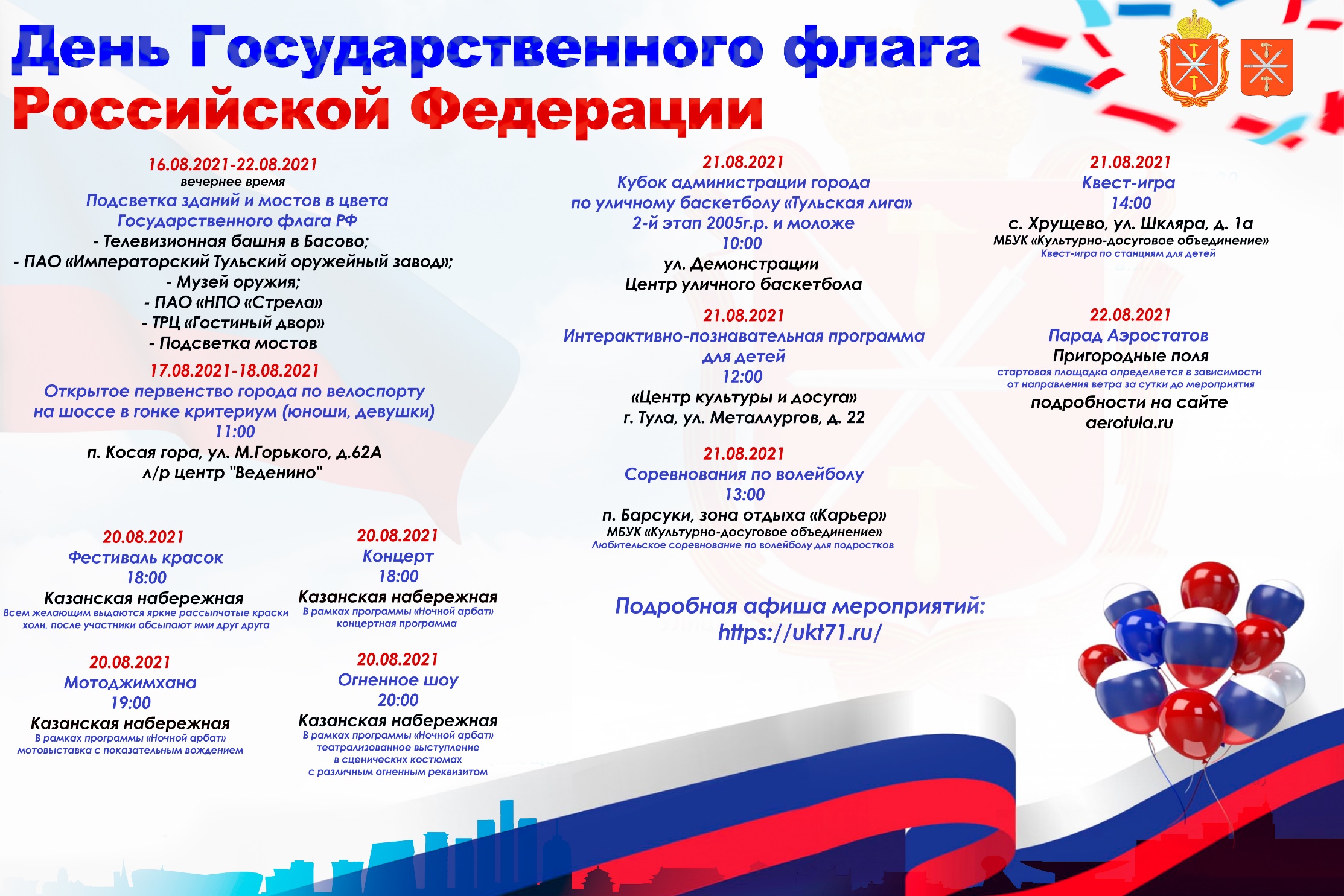 Дня Государственного флага Российской Федерации № п/пНаименование организацииДата и времяНаименование мероприятияМестопроведенияОписаниемероприятияОфициальныехештегиОтветственный за мероприятие(ФИО, мобильный телефон)Администрация города Тулы18.08.2021-23.08.2021Рекламная акцияОстановочные павильоны (ситиформат) Размещение тематических информационных материалов c 18 по 23 августа 2021 года на остановочных павильонахАдминистрация города Тулы22.08.2021 Время начала взлета – уточняется Парад Аэростатов(по погодным условиям)Пригородные поля (стартовая площадка определяется в зависимости от направления ветра за сутки до мероприятия)Аэростат с флагом России поднимется над городомАдминистрация города Тулы16.08.2021-22.08.2021(вечернее время)Подсветка зданий и мостов в цвета Государственного флага РФ- Телевизионная башня в Басово;- ПАО «Императорский Тульский оружейный завод»;- Музей оружия;- ПАО «НПО «Стрела»- ТРЦ «Гостиный двор»- Подсветка мостовПодсветка триколора на зданиях городаПлан мероприятий учреждений образованияПлан мероприятий учреждений образованияПлан мероприятий учреждений образованияПлан мероприятий учреждений образованияПлан мероприятий учреждений образованияПлан мероприятий учреждений образованияПлан мероприятий учреждений образованияПлан мероприятий учреждений образованияМуниципальное бюджетное общеобразовательное учреждение  «Центр образования № 1 –  гуманитарно-математический лицей имени Героя России Горшкова Д.Е.»22.08.202111.30Дистанционный классный час «День Государственного флага Российской Федерации»Платформа ZoomИстория Российского триколора#деньроссийскогофлагаИльичева Г. И.8-920-744-04-72Муниципальное бюджетное общеобразовательное учреждение «Центр образования № 2 имени Героя Советского Союза Олега Петровича Матвеева»16.08.2021 10.30Экскурсия в Музей Оружияул. Октябрьская д.2Знакомство с историей оружейного дела России#цо #большаясемья #Цо2 #каникулы2021цо2 #Тульскоелето2021 лето71 #талантыЦО2 #МастерскаяКаникул71 #деньфлагацо2# День 
#флага71 #ЛетоТвоихВозможностей71Парахина И.Н., 8 (910) 945-21-26Муниципальное бюджетное общеобразовательное учреждение «Центр образования № 2 имени Героя Советского Союза Олега Петровича Матвеева»17.08.202112.00Экскурсия в военно-исторический музейТульский КремльИнтеллектуальный квест для старшеклассников раскроет историю героической обороны города грозной осенью 1941 года#цо #большаясемья #Цо2 #каникулы2021цо2 #Тульскоелето2021 лето71 #талантыЦО2 #МастерскаяКаникул71 #деньфлагацо2# День 
#флага71 #ЛетоТвоихВозможностей71Парахина И.Н., 8 (910) 945-21-26Муниципальное бюджетное общеобразовательное учреждение «Центр образования № 2 имени Героя Советского Союза Олега Петровича Матвеева»17.08.202110.00«Россия моими глазами»Конкурс рисунков.https://us04web.zoom.us/j/8741830809?pwd= c25qN2NhaHZwbjhNcmtvYVdPV294QT09Идентификатор конференции: 874 183 0809Код доступа: 9RdH9i(Дурова Н.М.)Конкурс рисунков, посвященный Дню Российского флага, о любимых местах малой Родины, достопримечательностях России, ее символах#цо #большаясемья #Цо2 #каникулы2021цо2 #Тульскоелето2021 лето71 #талантыЦО2 #МастерскаяКаникул71 #деньфлагацо2# День 
#флага71 #ЛетоТвоихВозможностей71Парахина И.Н., 8 (910) 945-21-26Муниципальное бюджетное общеобразовательное учреждение «Центр образования № 2 имени Героя Советского Союза Олега Петровича Матвеева»18.08.20219.30-10.30Онлайн-занятие «Удивительное рядом!» (рекорды России из «Книги рекордов Гиннесса»)Подключиться к конференции Zoomhttps://zoom.us/j/95094093664?pwd= cWEybldudHhrZHlMdmFsajNMTWlrdВ ходе занятия обучающиеся познакомятся с достижениями россиян, прославивших Россию.#цо #большаясемья #Цо2 #каникулы2021цо2 #Тульскоелето2021 лето71 #талантыЦО2 #МастерскаяКаникул71 #деньфлагацо2# День 
#флага71 #ЛетоТвоихВозможностей71Парахина И.Н., 8 (910) 945-21-26Муниципальное бюджетное общеобразовательное учреждение «Центр образования № 2 имени Героя Советского Союза Олега Петровича Матвеева»19.08.20219.30-10.30Вебинар «Книги и кинофильмы, прославившие Россию»Подключиться к конференции Zoomhttps://zoom.us/j/95094093664?pwd= cWEybldudHhrZHlMdmFsajNMTWlrdВ ходе вебинара ребята расскажут о книгах и кинофильмах, в которых прославляется наша Родина#цо #большаясемья #Цо2 #каникулы2021цо2 #Тульскоелето2021 лето71 #талантыЦО2 #МастерскаяКаникул71 #деньфлагацо2# День 
#флага71 #ЛетоТвоихВозможностей71Парахина И.Н., 8 (910) 945-21-26Муниципальное бюджетное общеобразовательное учреждение «Центр образования № 2 имени Героя Советского Союза Олега Петровича Матвеева»20.08.202111.00Квест игра «Я люблю тебя, Россия».МБОУ «Центр образования № 2»ул. Галкина, д.29Квест игра посвящена Дню флага России. В ходе игры ребята ответят на вопросы, покажут мастерство в спорте, пении, рисовании. Завершится игра флешмобом «Наш флаг»#цо #большаясемья #Цо2 #каникулы2021цо2 #Тульскоелето2021 лето71 #талантыЦО2 #МастерскаяКаникул71 #деньфлагацо2# День 
#флага71 #ЛетоТвоихВозможностей71Парахина И.Н., 8 (910) 945-21-26Муниципальное бюджетное общеобразовательное учреждение  «Центр образования № 3»20.08.20219.00«Россия – Родина моя»Групповая площадкаДОг. Тула, Замочная, 124Интеллектуальная викторина для старшей группы#Мой флаг РоссииАвдохина Г.А.Тел- 40-15-37Муниципальное бюджетное общеобразовательное учреждение  «Центр образования № 3»20.08.20219.00«Что мы Родиной зовем»Групповая площадкаДОг. Тула, Замочная, 124Познавательный досуг во 2 младшей группе#Мой флаг РоссииРязанцева А.А.40-15-37Муниципальное бюджетное общеобразовательное учреждение  «Центр образования № 3»18.08.20219.00Познавательно-игровое мероприятие «День флага»Групповая площадкаДОг. Тула, Замочная, 124Игровое мероприятие#Мой флаг РоссииМиронова В.А.8-906-623-41-66Муниципальное бюджетное общеобразовательное учреждение  «Центр образования № 3»19.08.20219.00Интегрированные занятия: «Наш дом – Россия»Групповая площадка ДОг. Тула, Замочная, 124НОД#Мой флаг РоссииМиронова В.А.8-906-623-41-66Муниципальное бюджетное общеобразовательное учреждение  «Центр образования № 3»20.08.2021 9.00Выставка детских работ «Мой дом – Россия!»Группы ДОг. Тула, Замочная, 124Выставка#Мой флаг РоссииМиронова В.А.8-906-623-41-66Муниципальное бюджетное общеобразовательное учреждение  «Центр образования № 3»18.08.202111.00Игра «Россия – Родина  моя»г. Тула, ул. Калинина, д. 22 корп. 5Познавательная игра для младших  школьников#Мой флаг РоссииВиницкая Н.А., 8-953-420-26-85,Муниципальное бюджетное общеобразовательное учреждение  «Центр образования № 3»19.08.202111.00Викторина  «Загадочная  Россия»г. Тула, ул. Калинина, д. 22 корп. 5Викторина#Мой флаг РоссииВиницкая Н.А., 8-953-420-26-85,Муниципальное бюджетное общеобразовательное учреждение  «Центр образования № 3»20.08.202111.00Флеш-моб «Моя Россия»г. Тула, ул. Калинина, д. 22 корп. 5Танцевальный флеш-моб#Мой флаг РоссииВиницкая Н.А., 8-953-420-26-85,Муниципальное автономное общеобразовательное учреждение  «Центр образования № 4»18.08.202112.00Викторина«Знатоки истории России»г. Тула, Рогова, 30Вопросы по истории России в игровой форме для детей 7-ми летМастерская каникул71,флаг России,День Флага России,ЦО 4 ТулаПедагог организатор Щеглова О.Ю.Муниципальное автономное общеобразовательное учреждение  «Центр образования № 4»19.08.20219.00-18.00Работа спортивной площадкиг. Тула, Рогова, 30Игры, эстафетыМастерская каникул71,флаг России,День Флага России,ЦО 4 ТулаПедагог организатор Щеглова О.Ю.Муниципальное автономное общеобразовательное учреждение  «Центр образования № 4»19.08.202111.00Битва эрудитовhttps://vk.com/sbschool4Интелектуальная играМастерская каникул71, флаг России,День Флага России,ЦО 4 ТулаПедагог организатор Щеглова О.Ю.Муниципальное автономное общеобразовательное учреждение  «Центр образования № 4»19.08.202111.30Битва эрудитовг. Тула, Рогова, 30Интелектуальная играМастерская каникул71,флаг России,День Флага России,ЦО 4 ТулаПедагог организатор Щеглова О.Ю.Муниципальное автономное общеобразовательное учреждение  «Центр образования № 4»20.08.20219.00-18.00Работа спортивной площадкиг. Тула, Рогова, 30Игры, эстафетыМастерская каникул71, флаг России,День Флага России,ЦО 4 ТулаПедагог организатор Щеглова О.Ю.Муниципальное автономное общеобразовательное учреждение  «Центр образования № 4»20.08.202111.00Конкурс рисунков на асфальте«Флаг России»г. Тула, Рогова, 30Конкурс рисунковМастерская каникул71, флаг России,День Флага России,ЦО 4 ТулаПедагог организатор Щеглова О.Ю.Муниципальное автономное общеобразовательное учреждение  «Центр образования № 4»20.08.202111.30Конкурс рисунков на асфальте«Любимый уголок России»г. Тула, Рогова, 30Конкурс рисунковМастерская каникул71, флаг России,День Флага России,ЦО 4 ТулаПедагог организаторЩеглова О.Ю.Муниципальное бюджетное общеобразовательное учреждение  «Центр образования № 5 имени Героя Российской Федерации Сергея Сергеевича Громова»20.08.2021   11.00Час общения «Подхвати мою песню…»г. Тула, п. Октябрьский, 18 проезд, д.2Просмотр видеофильма о флаге России. Прослушивание и разучивание песни «Российский флаг»#МастерскаяКаникул71#ЦО5#ТулаШведова Е.К., 89207477130Муниципальное бюджетное общеобразовательное учреждение  «Центр образования № 5 имени Героя Российской Федерации Сергея Сергеевича Громова»20.08.20218.00Творческий марафон «Под флагом России»г. Тула, ул. Октябрьская, д.205БРебята выполнят спортивные упражнения, конкурсы с использованием флажков;  на музыкальном занятии расскажут стихи и споют песни о российском флаге, заканчится марафон конкурсом рисунков на асфальте#МастерскаяКаникул71#ЦО5#ТулаОткидыч Л.С., 89066291803Муниципальное бюджетное общеобразовательное учреждение  «Центр образования № 5 имени Героя Российской Федерации Сергея Сергеевича Громова»20.08.2021  10.00Тематическое занятие «Флаг – главный символ страны»г. Тула, ул. Октябрьская, д.207АБеседы о значении слов Родина, Россия, флаг. В игровой час детям надо найти флаг России среди других, собрать пазл, сделать аппликацию флага. Ребята расскажут стихи и послушают песни о флаге.#МастерскаяКаникул71#ЦО5#ТулаЛежнева А.Г.(4872)43-97-16Муниципальное бюджетное общеобразовательное учреждение  «Центр образования № 6»23.08.2021Флешмоб, посвященный Государственному флагу России;конкурс рисунковг. Тула, Косая Гора, ул. Гагарина, д. 3;г. Тула, Косая Гора, ул. М. Горького, д. 40ФлешмобСоколова Е.В.8 – 960 – 598 – 02 – 77Фролова Н.В.8 – 906 – 628 – 67 - 77Муниципальное бюджетное общеобразовательное учреждение  «Центр образования № 7 имени Героя Советского Союза Сергея Николаевича Судейского»16.08 -22.08.2021Окна РоссииМесто жительства учеников, учителей и администрации школыУчащиеся и работники вывешивают флаги России на окнах и балконах#флагроссиицо7Адаева Екатерина Юрьевна,+7-906-620-16-48Муниципальное бюджетное общеобразовательное учреждение  «Центр образования № 7 имени Героя Советского Союза Сергея Николаевича Судейского»20.08.2021Онлайн-классный час «Государственный флаг Российской Федерации»В социальных сетях центраВыкладывается запись классного часа в сети вконтакте и инстаграм#флагроссиицо7Субботин Алексей Андреевич,+7-910-582-58-39Муниципальное бюджетное общеобразовательное учреждение  «Центр образования № 7 имени Героя Советского Союза Сергея Николаевича Судейского»20.08.2021Флэшмоб «Флаг Российской Федерации»МБОУ ЦО №7, ул. Максимовского, д.2На территории школы на видео снимается флэшмоб, в котором принимают участие ученики, учителя и администрация школы. Выстраивается триколор, проводится танцевальный флэшмоб, который записывается на камеру и выкладывается в социальные сети.#флагроссиицо7Субботин Алексей Андреевич,
+7-910-582-58-39Муниципальное бюджетное общеобразовательное учреждение  «Центр образования № 8 имени Героя Советского Союза Леонида Павловича Тихмянова»20.08.2021Видеообзор «День Государственного флага Российской Федерации»ДистанционноДень государственного флага - праздник, который объединяет всех патриотов Отечества, кто чтит его государственные символы, героическую историю, многонациональную культуру, вековые традиции, верит в достойное будущее.#ЦветамоейРодины#МыРоссияЗаместитель директора
по воспитательной работеБорисова
Элина
Михайловна
+7 (4872) 31-56-41 
tula-co8@tularegion.orgМуниципальное бюджетное общеобразовательное учреждение  «Центр образования № 8 имени Героя Советского Союза Леонида Павловича Тихмянова»22.08.2021Интерактивно -развлекательная игра«Флаг державы — символ славы»дистанционнаяПознавательная интерактивная игра посвященная День государственного флага России#ЦветамоейРодины#МыРоссия#ДеньФлагаРФЗаместитель директора
по воспитательной работеБорисова
Элина
Михайловна
+7 (4872) 31-56-41 
tula-co8@tularegion.orgМуниципальное бюджетное общеобразовательное учреждение  «Центр образования № 8 имени Героя Советского Союза Леонида Павловича Тихмянова»22.08.2021Онлайн-концерт«Под флагом России»дистанционнаяОнлайн концерт с участием творческих коллективов МБОУ ЦО8#ЦветамоейРодины#МыРоссия#ДеньФлагаРФ#ТалантыРоссииЗаместитель директора
по воспитательной работеБорисова
Элина
Михайловна
+7 (4872) 31-56-41 
tula-co8@tularegion.orgМуниципальное бюджетное общеобразовательное учреждение  «Центр образования № 9 имени генерала Аркадия Николаевича Ермакова»16.08. -20.08.2021викторина «История  Российского флага»ДистанционноВикторина проходить в формате онлайн. Участникам будет предложено 10 интеллектуальных вопросов, связанных с историей, значением государственного флага.16.08. -20.08.2021викторина «История  Российского флага»Муниципальное бюджетное общеобразовательное учреждение  «Центр образования № 9 имени генерала Аркадия Николаевича Ермакова»16.08. -20.08.2021Челлендж «Сладкая история»ДистанционноУчастники челленджа выкладывают фотографии созданных своими руками десертов в цветах триколора. Это могут быть самые простые десерты – торты, кексы, капкейки, желе, коктейли и т.п.
16.08. -20.08.2021Челлендж «Сладкая история»Муниципальное бюджетное общеобразовательное учреждение  «Центр образования № 10» имени А.В. Чернова16.08.202111.00-15.00Онлайн - викторина для детей - “Моя родина – Россия”ДистанционноПознавательная играhttps://edu-time.ru/vics-online/vc-2-rossiya.htmlЖмыхова Анна Николаевна,                 8-961-152-93-17Муниципальное бюджетное общеобразовательное учреждение  «Центр образования № 10» имени А.В. Чернова17.08.202110.00-14.00Как нарисовать открытку с флагом РоссииДистанционноМастер-класс по изготовлению праздничной открыткиhttps://youtu.be/N6LRFAandU8Жмыхова Анна Николаевна,                 8-961-152-93-17Муниципальное бюджетное общеобразовательное учреждение  «Центр образования № 10» имени А.В. Чернова17.08.202110.00-15.00Мультфильм «Я расскажу вам о России…»ДистанционноПросмотр мультфильма о богатстве и красоте Россииhttps://youtu.be/WRvvcjkOehsЖмыхова Анна Николаевна,                 8-961-152-93-17Муниципальное бюджетное общеобразовательное учреждение  «Центр образования № 10» имени А.В. Чернова20.08.202111.00Экскурсия по территории Тульского кремляТульский кремльЗнакомство с достопримечательностями ТулыГаврилина Елена Александровна,          8-920-275-14-20Муниципальное бюджетное общеобразовательное учреждение  «Центр образования – гимназия № 11 им.  Александра и Олега Трояновских»19.08.202111.00Соревнования по пионерболу среди учащихся7-ых классов центра«Под флагом России»Двор гимназииг. Тулаул. Менделеевская, д.5Спортивные состязания#МойФлагМояИстория#ДеньФлагаЖамкова Ольга.Ивановна,89107046559Муниципальное бюджетное общеобразовательное учреждение  «Центр образования – гимназия № 11 им.  Александра и Олега Трояновских»18.08.202111.00Викторина«День российского флага»Мероприятие – онлайнhttps://us04web.zoom.us/j/2218828000?pwd=UTZQSWw1K3dwSmRvOU12R0kxcTduQT09 После вступительного слова учителядетям будут задаваться вопросы по символам России.#МойФлагМояИстория#ДеньФлагаЖамкова Ольга.Ивановна,89107046559Муниципальное бюджетное общеобразовательное учреждение  «Центр образования – гимназия № 11 им.  Александра и Олега Трояновских»18.08.202111.00Мастер-класс«И гордо реет флаг державный»МБОУ «ЦО – гимназия №11 им. Александра и Олега Трояновских»,г. Тула ул. Менделеевская д.5,учебный класс №43Учащиеся 4-ых классов изготовят макет российского флага#МойФлагМояИстория#ДеньФлагаЖамкова Ольга.Ивановна,89107046559Муниципальное бюджетное общеобразовательное учреждение  «Центр образования – гимназия № 11 им.  Александра и Олега Трояновских»16.08.2021-20.08.2021Иллюстрированная выставка «В символах Россию открываю, в символах Россию познаю»МБОУ «ЦО – гимназия №11 им. Александра и Олега Трояновских»,г. Тула ул. Менделеевская д.5,библиотека.С помощью представленных изданий – дети узнают историю, важность и значение государственных символов России, в особенности государственного флага. Как, зачем и для чего на эти и другие вопросы дети  смогут получить ответ из книг, представленных на выставке.#МойФлагМояИстория#ДеньФлагаЖамкова Ольга.Ивановна,89107046559Муниципальное бюджетное общеобразовательное учреждение  «Центр образования № 12»20.08.2021Беседа с детьмиСтаршая группа МБОУ ЦО № 12 МООД ул. Литейная, 30Беседа с использованием интерактивного оборудования# день флагастарший воспитатель Лазарева Ю.В., 49-15-31Муниципальное бюджетное общеобразовательное учреждение  «Центр образования № 12»20.08.2021Продуктивная деятельность «Флаг РФ»Старшая группа компенсирующей направленности МБОУ ЦО № 12 МООД ул. Литейная, 30Поделка с использованием различных материалов и техник рисования# день флагаСтарший воспитатель Лазарева Ю.В., 49-15-31Муниципальное бюджетное общеобразовательное учреждение  «Центр образования № 12»20.08.202111.45Тематический праздник«День Государственного флага»Музыкальный залПесни,«Я смотрю на флаг трёхцветный,«С чего начинается Родина,Викторина.Эстафета «Я, ты, он, она…»,чтение стихотворений Я и мы В, Орлов, просмотр слайдов# день флагаМузыкальный руководитель Полякова Анна Витальевна8-920-745-79-17Муниципальное бюджетное общеобразовательное учреждение  «Центр образования № 12»20.08.2021Беседа с детьмиГруппа средняя, старшаяМБОУ ЦО №12 М.Горького 14аБеседа с использованием интерактивного оборудования# день флагазам.директора Галкина Т.В., 34-74-84Муниципальное бюджетное общеобразовательное учреждение  «Центр образования № 15»20.08.2021Музыкальное занятие «С любовью к России»https://vk.com/public128228594Презентация на странице сообщества ВКонтакте#МастерскаяКаникул71Наталевич С.М.89056273864Муниципальное бюджетное общеобразовательное учреждение  «Центр образования № 17 имени Героя Советского Союза Ивана Павловича Потехина»16.08.202110.00-10.30Онлайн викторина по истории России  «Святыня Российской державы»МБОУ «Центр образования № 17»Учащиеся ответят на вопросы, касающиеся символики России, герба России, флага России.Чижова И.С.89534428308Муниципальное бюджетное общеобразовательное учреждение  «Центр образования № 17 имени Героя Советского Союза Ивана Павловича Потехина»17.08.202116.00-17.00Спортивные соревнования по футболу «Под флагом России»Стадион ,МБОУ «Центр образования № 17»Будут проведены соревнования по футболу с целью воспитания чувства патриотизма и гордости за свою страну.Мастерская71Чижова И.С.89534428308Муниципальное бюджетное общеобразовательное учреждение  «Центр образования № 17 имени Героя Советского Союза Ивана Павловича Потехина»17.08.202116.00-17.00Познавательная лекция«50 интереснейших фактов о России»МБОУ «Центр образования № 17»Учащиеся познакомятся с самыми интересными фактами о России, в том числе и о флаге нашей страны.Чижова И.С.89534428308Муниципальное бюджетное общеобразовательное учреждение  «Центр образования № 17 имени Героя Советского Союза Ивана Павловича Потехина»20.08.202112.00-12.30Информационная лекция «Флаг России», посвящённая Дню Государственного флагаМБОУ «Центр образования № 17»Учащиеся узнают историю возникновения и утверждения флага, как одного из символов государства.Чижова И.С.89534428308Муниципальное бюджетное общеобразовательное учреждение  «Центр образования № 18 имени Героя Советского Союза Евгения Федоровича Волкова»20.08.202112.00Конкурс рисунков на асфальтеТерритория ЦООбучающиеся корпусов «Родничок», «Росток», «Мультяшки», «Пчелка» поучаствуют в создании рисунков цветными мелками на асфальте#российскийфлаг #россияКривцова С. А.89038444816Муниципальное бюджетное общеобразовательное учреждение  «Центр образования № 18 имени Героя Советского Союза Евгения Федоровича Волкова»20.08.2021 13.00Лекция об истории Российского флагаДистанционноВ группе в ВК учитель истории и обществознания Гуреев М.С. расскажет учащимся 1-11 классов об истории государственного флага РФ#российскийфлаг #россияКривцова С. А.89038444816Муниципальное бюджетное общеобразовательное учреждение  «Центр образования № 19»16.08.2021с 12.00 до  14.00Мастер-класс по изготовлению открыток и сувениров ко Дню Флага РФМБОУ «ЦО № 19»кабинет ИЗО 3-13Изготовление открыток из цветной бумаги в технике аппликация#ФлагРФотркрыткаГрошева С.А.8-910-947-83-62Муниципальное бюджетное общеобразовательное учреждение  «Центр образования № 19»18.08.2021в течение рабочего дняОформление стенда«Флаг РФ»МБОУ «ЦО № 19»фойе 1 этажОформление стенда с информацией о Флаге РФ, подготовительная работы к флешмобу 19 августа 2021 года «Собери Флаг РФ»#ФлагРФстендГрошева С.А.8-910-947-83-62Муниципальное бюджетное общеобразовательное учреждение  «Центр образования № 19»19.08.2021с 12.00 до 13.00Флешмоб«Собери Флаг»МБОУ «ЦО № 19»фойе 1 этажВсе, кто будет в это время в школе станут участниками флешмоба, из цветной бумаги(белого, синего, красного цветов) вырезанные ладошки будут приклеены на лист ватмана в соответствующее место – белого, синего или красного цветов – как на Флаге РФ#ФлагРФфлешмобГрошева С.А.8-910-947-83-62Муниципальное бюджетное общеобразовательное учреждение  «Центр образования № 20»20.08.202115.30-19.30Тематический день«Я люблю тебя, Россия!»«День государственного флага Российской Федерации»МБОУ ЦО № 20 дошкольное отделение «Лунтик» (Ф.Энгельса, д.137)Рассматривание флага России.Слушание гимна России.Беседа «Флаг и его значение»Просмотр презентации «Россия – наша любимая Родина!»«Символика России»Чтение художественной литературы.В.Степанов «Флаг России»И.Агеева «Флаг России –триколор»Е. Курбаченкова «Флаг родной»Аппликация (метод обрывания) «Российский флаг»Дидактические игры «Собери флаг России», «Выложи флаг»ВКонтактМБОУЦО#20 Дошкольное отделение «Лунтик»Кузьмичева И.В., 8(950) 906-69-98Муниципальное бюджетное общеобразовательное учреждение  «Центр образования № 20»20.08.202110.00-11.00Тематическое развлечение«Флаг-главный символ страны»Спортивная площадка Дошкольного отделения, группы.-Беседа «Флаг России», «Белый, синий, красный»;-Беседа о значениислов «Родина, Россия»;-Дидактические игры «Главный город», «Узнай наш флаг», «Соберифлаг», «Найди флаг Российской Федерации»;-Разучивание стихотворений;-Прослушивание песен о Родине, флаге,России.-Изготовление флажков – символа России для проведения акции«Мы – Россияне».Будут размещены на странице дошкольного отделения Вконтактеhttps://vk.com/public204649970Старший воспитатель Кузнецова А.В.89612640923Муниципальное бюджетное общеобразовательное учреждение  «Центр образования № 25 с углубленным изучением отдельных предметов»06.08.2021  15.00Мастер-класс «Рисуем флаг России»МБОУ ЦО № 25 г. Тула, ул. Калинина, д.7Мастер-класс по изготовлению флага России в различных техникахфлагРоссииМБОУЦО№25люблюРоссиюБулгакова К.В., 89030377774Муниципальное бюджетное общеобразовательное учреждение  «Центр образования № 26»10.08.202110-00Легкоатлетический кросс в рамках празднования Дня Государственного флага Российской Федерации«Мы собираемся вместе»УК № 2г. Тула, пос. Победа, ул. Октябрьская, д.6Пропаганда здорового образа жизни, привлечение обучающихся к занятиям спортом#ДеньФлага#ФлагРоссии#МыВместеШувалова Г.Н.89056215661Муниципальное бюджетное общеобразовательное учреждение  «Центр образования № 26»18.08.202109:009:3010:0010:30Тематическое занятие «Наш дом – Россия»«Флаг России»Дидактические игры«Собери флаг», «Найди флаг Российской Федерации».Рисование  на асфальте «Флаг-символ России».УДК №5г. Тула, пос. Южный, ул. Шахтерская, д. 35Беседа и занятие о Государственной символике РФ, о Родине, городе, детском саде.Беседа о Государственном флагеЗнакомство детей с представлением о флаге как о государственном символе#деньроссийскогофлага#российскийтриколорЧеляпова С.С.8(4872)31-31-14Муниципальное бюджетное общеобразовательное учреждение  «Центр образования № 26»19.08.20219.00Чтение художественной литературыУДК № 4г. Тула, пос. КомсомольскийЧтение А.Кузнецова «Символы России»#россияфлагроссии#деньгосударственногофлагаСоколова Н.А.8-953-962-53-59Муниципальное бюджетное общеобразовательное учреждение  «Центр образования № 26»19.08.2021Папка-передвижка «22 августа –День Государственного флага России».УДК № 4г. Тула, пос. КомсомольскийИнформация о символах России.#родина#россияМуниципальное бюджетное общеобразовательное учреждение  «Центр образования № 26»19.08.2021БеседаБеседа «Флаг России»Муниципальное бюджетное общеобразовательное учреждение  «Центр образования № 26»20.08.2021г.10-00Информационный час «Флаг России»УДК № 4г. Тула, пос. КомсомольскийВ форме беседы учащиеся познакомятся с историей возникновения и утверждения флага#ДеньФлага#ФлагРоссии#МыВместеШувалова Г.Н.89056215661Муниципальное бюджетное общеобразовательное учреждение  «Центр образования № 26»20.08.202112-00«По следам истории»УК №3г. Тула, пос. 2-ой Западный, ул. Маяковского, д.37Викторина на знание истории России и государственных символов России#МыРоссия#МыВместе#РоссийскийФлагМоисеева Н.Р.,8-920-793-71-26Муниципальное бюджетное общеобразовательное учреждение  «Центр образования № 27»20.08.202110.00Видеофильм «Краткая история РОССИЙСКОГО ФЛАГА»ДистанционноОбразовательный фильм, в котором производится обзор истории Российского флага. Мероприятие проводится в дистанционной форме в рамках областного проекта «Лето твоих возможностей». Трансляция организована на странице МБОУ ЦО №27 в социальной сети «ВКонтакте»#краткаяистория #факты #образованиеДолженко Ю.Р., 89105503953Муниципальное бюджетное общеобразовательное учреждение  «Центр образования № 27»20.08.202111.00Фильм-концерт ко Дню Государственного флага Российской ФедерацииДистанционноФильм-концерт с участием артистов Тульской Филармонии#мастерская каникул71Долженко Ю. Р., 89105503953Муниципальное бюджетное общеобразовательное учреждение  «Центр образования № 28»16.08.202111.00Государственный флаг Россииhttps://vk.com/mboutso28МБОУ ЦО №28Видеолекция «История государственного флага»#МастерскаяКаникул71Костерева  А.В.89026953977Муниципальное бюджетное общеобразовательное учреждение  «Центр образования № 28»17.08.202111.00Я люблю тебя, Россия!МБОУ ЦО №28Рисование «Российский флаг», викторина «Путешествие по России»#МастерскаяКаникул71Костерева  А.В., 89026953977Муниципальное бюджетное общеобразовательное учреждение  «Центр образования № 28»19.08.2021 10.00Триколор РоссииМБОУ ЦО №28Рассказ о создании официального государственного символа.#МастерскаяКаникул71Костерева  А.В., 89026953977Муниципальное бюджетное общеобразовательное учреждение  «Центр образования № 29»17.08.2021, 18.08.202112.00Соревнования по баскетболу «Под флагом России»Металлургов д. 2Спортивные соревнования по баскетболу#флагРоссии#ДеньфлагаКаракай Е.А.8-953-424-34-10Муниципальное бюджетное общеобразовательное учреждение  «Центр образования № 29»18.08.202112.00Мастер-класс по рисованию «Рисуем вместе»ОнлайнМастер-класс по рисованию флага России#флагРоссии#ДеньфлагаКаракай Е.А.8-953-424-34-10Муниципальное бюджетное общеобразовательное учреждение  «Центр образования № 29»19.08.202112.00Конкурсно-познавательная программа «Люблю тебя, Россия!»Металлургов д. 2Дети посмотрят видеоролик о символах России и ответят на вопросы викторины#флагРоссии#ДеньфлагаКаракай Е.А.8-953-424-34-10Муниципальное бюджетное общеобразовательное учреждение  «Центр образования № 29»20.08.202112.00Танцевальный марафон «Планета танца», посвященный Дню флагаМеталлургов д. 2Танцевальный марафон с флагами#флагРоссии#ДеньфлагаКаракай Е.А.8-953-424-34-10Муниципальное бюджетное общеобразовательное учреждение  «Центр образования № 29»20.08.202110.30Праздник «День флага России»ул. Приупская, д. 5-аСпортивный праздник на улице.Конкурс  рисунков на асфальте.#флагРоссии#ДеньфлагаПлащанская Л.В.8-905-628-10-83Муниципальное бюджетное общеобразовательное учреждение  «Центр образования № 29»20.08.202109.30Тематическое занятие«Разноцветный флаг России – белый, синий, красный цвет!»ул. М.Мазая д.4Тематические занятия в старших и подготовительных группах, посвященные Дню Государственного флага#флагРоссии#ДеньфлагаКоршунова И.А.8-905-627-23-86Муниципальное бюджетное общеобразовательное учреждение  «Центр образования № 29»22.08.2021 12.00Онлайн-викторина «История Российского флага»ОнлайнВикторина «История  Российского флага» будет проходить в формате онлайн в социальной сети «ВКонтакте». Участникам будут предложены вопросы, связанные с историей, значением государственного флага.#флагРоссии#ДеньфлагаКаракай Е.А.8-953-424-34-10Муниципальное бюджетное общеобразовательное учреждение  «Центр образования - гимназия № 30»22.08.2021Информационная кампания «День флага России»www.vk.ru/ecole30Информационная кампания «День флага России» в онлайн формате#МастерскаяКаникул71Гуркова А.В. 8-910-943-46-34Муниципальное бюджетное общеобразовательное учреждение  «Центр образования № 31 имени Романа Петровича Стащенко»20.08.2021 10.00Викторина«Гордо реет триколор»МБОУ ЦО № 31( корпус 2) , каб.17Проведение викторины для учащихся 5 классов в очной форме#ДЕНЬФЛАГАРФХудан Н.В.89066202233Муниципальное бюджетное общеобразовательное учреждение  «Центр образования № 32 имени генерала Ивана Васильевича Болдина»19.08.2021Коллективная творческая работа «Триколор»МБОУ «ЦО № 32» (ул. Серебровская, д.28)Младшая группаМероприятие направлено на выявление творческих способностей воспитанников, на воспитание патриотических чувств, воспитание уважительного отношения молодежи к государственному флагу#флагроссииЗеленова Л.В.8-953-952-52-23Муниципальное бюджетное общеобразовательное учреждение  «Центр образования № 32 имени генерала Ивана Васильевича Болдина»20.08.2021Флешмоб «Цвета флага»ТанецМБОУ «ЦО № 32» (ул. Серебровская, д.28)Прогулочный участок средняя группаМероприятие направлено на сохранение и укрепление физического здоровья воспитанников, на формирование патриотических чувств, гордости за свою страну, за флаг, как национальный символ#флагроссииАвдеева С.В.8-915-694-24-19Муниципальное бюджетное общеобразовательное учреждение  «Центр образования № 32 имени генерала Ивана Васильевича Болдина»20.08.2021Конкурс рисунков на асфальте «Великая Россия»МБОУ «ЦО № 32» (ул. Серебровская, д.28)Прогулочный участок старшая группаМероприятие направлено на выявление творческих способностей воспитанников, на воспитание патриотических чувств, воспитание уважительного отношения молодежи к государственному флагу#флагроссииКузькина Ю.Н.8-950-929-75-05Муниципальное бюджетное общеобразовательное учреждение  «Центр образования № 32 имени генерала Ивана Васильевича Болдина»20.08.20219.30-10.00Исторический час «Россия и ее символы: герб, гимн, флаг»МБОУ «ЦО № 32» (Серебровская, д.24)Групповые комнатыМероприятие в форме беседы, направлено на расширение знаний и представлений детей о главных символах государства#флагроссииКозлова Е.Ю.,старший воспитатель8(4872) 77-34-11Муниципальное бюджетное общеобразовательное учреждение  «Центр образования № 32 имени генерала Ивана Васильевича Болдина»20.08.202110.00-10.30Конкурс рисунков на асфальте«Гордо реет флаг России»МБОУ «ЦО № 32» (Серебровская, д.24)Территория учрежденияМероприятие направлено на выявление творческих способностей воспитанников, на воспитание патриотических чувств#флагроссииКозлова Е.Ю.,старший воспитатель8(4872) 77-34-11Муниципальное бюджетное общеобразовательное учреждение  «Центр образования № 32 имени генерала Ивана Васильевича Болдина»20.08.202110.30-11.10Спортивно-развлекательный квест «Наш флаг – наша гордость!»МБОУ «ЦО № 32» (Серебровская, д.24)Спортивный залМероприятие направлено на сохранение и укрепление физического здоровья воспитанников, на формирование патриотических чувств, гордости за свою страну, за флаг, как национальный символ#флагроссииКозлова Е.Ю.,старший воспитатель8(4872) 77-34-11Муниципальное бюджетное общеобразовательное учреждение  «Центр образования № 32 имени генерала Ивана Васильевича Болдина»19.08.2021Викторина«С флага и гимна начинается Родина»МБОУ «ЦО № 32» (Серебровская, д.32)Мероприятие в форме викторины, направлено на расширение знаний и представлений учащихся о главных символах государства#флагроссииПлатонова Н.С.7(4872) 224580Муниципальное бюджетное общеобразовательное учреждение  «Центр образования № 32 имени генерала Ивана Васильевича Болдина»20.08.2021Книжная выставка , исторический экскурс «История Российского Флага»МБОУ «ЦО № 32» (Серебровская, д.32)Мероприятие направлено на воспитание уважительного отношения молодежи е государственному флагу, как  к символу государственной власти#флагроссииСуркова Н.П.,Русакова Т.С.7(4872) 224580Муниципальное бюджетное общеобразовательное учреждение  «Центр образования № 32 имени генерала Ивана Васильевича Болдина»20.08.2021Иллюстративная выставка «Моя любимая Россия»МБОУ «ЦО № 32» (Серебровская, д.32)Мероприятие направлено на выявление творческих способностей воспитанников, на воспитание патриотических чувств, воспитание уважительного отношения молодежи к государственному флагу#флагроссииСычёва В.И.7(4872) 224580Муниципальное бюджетное общеобразовательное учреждение  «Центр образования № 32 имени генерала Ивана Васильевича Болдина»18.08.2021«Гордо реет триколор!»Познавательная семейная программаМБОУ «ЦО № 32» (Седова, д. 35 В)Мероприятие в форме беседы, направлено на укрепление социального партнерства школы и семей учащихся,  расширение и укрепление  знаний и представлений учащихся и их родителей  об истории и значении главных символов государства#флагроссииТимофеева Е.Н.7(4872) 563040Муниципальное бюджетное общеобразовательное учреждение  «Центр образования № 32 имени генерала Ивана Васильевича Болдина»19.08.2021«Во славу Российского флага!»Комплексные мероприятия, посвященные Дню государственного флагаМБОУ «ЦО № 32» (Седова, д. 35 В)Мероприятие направлено на воспитание уважительного отношения молодежи к государственному флагу, как  к символу государственной власти#флагроссииТимофеева Е.Н.7(4872) 563040Муниципальное бюджетное общеобразовательное учреждение  «Центр образования № 32 имени генерала Ивана Васильевича Болдина»20.08.2021Праздничное мероприятие «Разноцветный флаг России – белый, синий, красный!»Мастер-класс по изготовлению российского флагаМБОУ «ЦО № 32» (Седова, д. 35 В)Мероприятие направлено на выявление творческих способностей воспитанников, на воспитание патриотических чувств, воспитание уважительного отношения молодежи к государственному флагу#флагроссииТимофеева Е.Н.7(4872) 563040Муниципальное бюджетное общеобразовательное учреждение  «Центр образования № 32 имени генерала Ивана Васильевича Болдина»10.08.2021Открытое занятиеАппликация «Государственный флаг Российской Федерации»МБОУ «ЦО № 32» (Седова, д. 37 А)Мероприятие направлено на выявление творческих способностей воспитанников, на воспитание патриотических чувств, воспитание уважительного отношения молодежи к государственному флагу#флагроссииВащилова Л.И. 89066280199Муниципальное бюджетное общеобразовательное учреждение  «Центр образования № 32 имени генерала Ивана Васильевича Болдина»11.08.2021Спортивное соревнование«Под флагом любимой страны!»МБОУ «ЦО № 32» (Седова, д. 37 А)Мероприятие направлено на сохранение и укрепление физического здоровья воспитанников, на формирование патриотических чувств, гордости за свою страну, за флаг, как национальный символ#флагроссииВащилова Л.И. 89066280199Муниципальное бюджетное общеобразовательное учреждение  «Центр образования № 32 имени генерала Ивана Васильевича Болдина»12.08.2021Открытое занятие«Рисую сердцем!»Рисунок на асфальтеМБОУ «ЦО № 32» (Седова, д. 37 А)Мероприятие направлено на выявление творческих способностей воспитанников, на воспитание патриотических чувств#флагроссииВащилова Л.И. 89066280199Муниципальное бюджетное общеобразовательное учреждение  «Центр образования № 32 имени генерала Ивана Васильевича Болдина»19.08.2021Мини-музей «Триколор»Коллективная творческая работаРисование смятой бумагой.МБОУ «ЦО № 32»(Макаренко, д. 6А)Средняя группаМероприятие направлено на выявление творческих способностей воспитанников, на воспитание патриотических чувств, воспитание уважительного отношения молодежи к государственному флагу#флагроссииМорозова А.А.89509210481Муниципальное бюджетное общеобразовательное учреждение  «Центр образования № 32 имени генерала Ивана Васильевича Болдина»20.08.2021Онлайн-экскурсия по улице городаМБОУ «ЦО № 32»(Макаренко, д. 6А)Подготовительная к школе группаМузыкальный залРассмотреть на слайдах, на каких зданиях можно увидеть флаг и герб Российской Федерации#флагроссииКлимкина В.А.89534221930Муниципальное бюджетное общеобразовательное учреждение  «Центр образования № 32 имени генерала Ивана Васильевича Болдина»20.08.2021Вечер – стихотворений  о России..МБОУ «ЦО № 32»(Макаренко, д. 6А)средняя группаМероприятие направлено на воспитание у детей уважения к своей Родине –#флагроссииЖарикова Е.В.89190707551Муниципальное бюджетное общеобразовательное учреждение  «Центр образования № 32 имени генерала Ивана Васильевича Болдина»20.08.2021Игра «Подбеги к флажку»МБОУ «ЦО № 32»(Макаренко, д. 6А)Младшая группаМероприятие направлено на воспитание любви к малой Родине,к России#флагроссииГуськова Д.В.89207749893Муниципальное бюджетное общеобразовательное учреждение  «Центр образования № 32 имени генерала Ивана Васильевича Болдина»19.08.2021Коллективная творческая работа «Триколор»МБОУ «ЦО № 32» (ул. Серебровская, д.28)Младшая группаМероприятие направлено на выявление творческих способностей воспитанников, на воспитание патриотических чувств, воспитание уважительного отношения молодежи к государственному флагу#флагроссииЗеленова Л.В.89539525223Муниципальное бюджетное общеобразовательное учреждение  «Центр образования № 33»19.08.21Онлайн флешмоб «День Российского флага»Страница ЦО33 в ВКРазмещение личных фото участников с флагом РФ, участие в викторинеАзаркина И.В.89156898344Муниципальное бюджетное общеобразовательное учреждение  «Центр образования № 34 имени Героя Советского Союза Николая Дмитриевича Захарова»20.08.202110.00Соревнования по футболу «Под флагом России»МБОУ «ЦО №34»учебный корпус 1Футбольный турнир#День_Государственного_Флага_РФ Бебко Г.И.89156981180Муниципальное бюджетное общеобразовательное учреждение  «Центр образования № 34 имени Героя Советского Союза Николая Дмитриевича Захарова»20.08.2021 12.00«Три цвета Родины»МБОУ «ЦО № 34» учебный корпус 2Художественный мастер-класс.#Деньфлага71Вислогузова И.Е.89107004538Муниципальное бюджетное общеобразовательное учреждение  «Центр образования № 34 имени Героя Советского Союза Николая Дмитриевича Захарова»22.08.2021Викторина « Святыня Российской державы»Группа ВКонтактеВопросы по истории Государственного флага РФ#День_Государственного_Флага_РФБебко Г.И.89156981180Муниципальное бюджетное общеобразовательное учреждение  «Центр образования № 34 имени Героя Советского Союза Николая Дмитриевича Захарова»22.08.2021Устный журнал«Три символа на фоне истории»(ребят ждет знакомство с государственными символами).Сайт МБОУ «ЦО №34»Знакомство с государственными символами России#День_Государственного_Флага_РФБебко Г.И.89156981180Муниципальное бюджетное общеобразовательное учреждение  «Центр образования № 36»20.08.2021 10.30Флешмоб «Цвета Российского флага»Мезенцева, д.36Танцевальный флешмоб воспитанников детского в футболках символичных цветам флага.#дошкольник36Е.И. Евсикова,8 4872 354184Муниципальное бюджетное общеобразовательное учреждение  «Центр образования № 36»20-21.08Викторина «История российского флага»Онлайн на станице в ВК http://vk.com/public45650274Викторина по истории российского флага будет проходить в течение 2 дней. Ответы все 3желающие смогут присылать на почту ЦО. Победитель и призеры будут награждены грамотами ЦО.#ИсторияФлага36Ю.Н.Кочеткова,8 4872 352014Муниципальное бюджетное общеобразовательное учреждение  «Центр образования № 36»20.0814.00Спортивные состязания «Сильные, ловкие, смелые»Ул.Н.Руднева, д.62Соревнования с элементами показательных выступлений секции тхеквандо, с использованием российских флагов#ИсторияФлага36Ю.Н.Кочеткова,8 4872 352014Муниципальное бюджетное общеобразовательное учреждение  «Центр образования № 38»22.08.2021Интерактивная лекция «История Российского флага»Школа № 60, г. Тула, ул. Баженова, д.25В ходе мероприятия учащихся ждет исторический экскурс об истории создания Российского флага#Деньфлага71Тер-Данилов О.А.8-910-581-37-25Муниципальное бюджетное общеобразовательное учреждение  «Центр образования № 38»22.08.2021Конкурс рисунков «Гордость России-Российский флаг»Школа № 60, г. Тула, ул. Баженова, д.25Учащиеся рисуют события, связанными с Российским флагом#Деньфлага71Тер-Данилов О.А.8-910-581-37-25Муниципальное бюджетное общеобразовательное учреждение  «Центр образования № 38»22.08.2021Интерактивная лекция «Российский флаг-символ единства России»Химический лицей, г. Тула, ул. Глинки, д. 6аПознакомить учащихся с символикой России, закрепить знание о значении цветов государственного флага, сформировать чувство патриатизма#Деньфлага71Акишина Ю.И., тел.8-906-627-58-83Муниципальное бюджетное общеобразовательное учреждение  «Центр образования № 39 имени Героя Советского Союза Алексея Арсентьевича Рогожина»20.08.202110.00-11.00Мастер-класс «Поздравительная открытка ко Дню Российского флага»г. Тула, ул.Перекопская, д.2Во время мастер-класса участники сделают открытку из бумаги и подручных материалов, а также узнают об истории праздника
#летомбоуцо39тулаБурцева И.В.89202705903Муниципальное бюджетное общеобразовательное учреждение  «Центр образования № 39 имени Героя Советского Союза Алексея Арсентьевича Рогожина»22.08.202110.00Конкурс рисунков «Флаг моей страны»https://www.instagram.com/p/CQRmmNyAUst/?utm_medium=copy_linkКонкурс пройдет в социальной сети Инстаграм ЦО39. На конкур принимаются работы, отражающие тематику мероприятия. Рисунки могут быть выполнены в любой технике, а также с использованием графических редакторов.#летомбоуцо39тулаБурцева И.В.89202705903Муниципальное бюджетное общеобразовательное учреждение  «Центр образования № 39 имени Героя Советского Союза Алексея Арсентьевича Рогожина»23.08.202110.00Фотоконкурс «Наш флаг:заочное путешествие по родному краю»https://www.instagram.com/p/CQRmmNyAUst/?utm_medium=copy_linkКонкурс пройдет в социальной сети Инстаграм ЦО39. На конкурс принимаются работы, на которых изображены  фото зданий, скверов, улиц, где вывешен государственный флаг.#летомбоуцо39тулаБурцева И.В.89202705903Муниципальное бюджетное общеобразовательное учреждение  «Центр образования № 40 имени Героя Советского Союза Ивана Андреевича Дементьева»16.08-20.08.2021Цикл бесед, посвященные Российской символике, истории создания Российского Флагаул. Бондаренко, д. 21Беседа, просмотр презентации, творческая деятельность16.08-20.08.2021Цикл бесед, посвященные Российской символике, истории создания Российского ФлагаМуниципальное бюджетное общеобразовательное учреждение  «Центр образования № 40 имени Героя Советского Союза Ивана Андреевича Дементьева»18.08.2021Выставка детских рисунков «Я люблю тебя, Россия»ул. Бондаренко, д. 21Творческая деятельность, оформление стенда «Творчество детей»18.08.2021Выставка детских рисунков «Я люблю тебя, Россия»Муниципальное бюджетное общеобразовательное учреждение  «Центр образования № 40 имени Героя Советского Союза Ивана Андреевича Дементьева»19.08.2021Спортивные эстафетыул. Бондаренко, д. 21Спортивная площадкаЭстафеты19.08.2021Спортивные эстафетыМуниципальное бюджетное общеобразовательное учреждение  «Центр образования № 40 имени Героя Советского Союза Ивана Андреевича Дементьева»20.08.2021Тематическое развлечениеул. Бондаренко, д. 21Прослушивание гимна РФ, исполнение стихов, песен, народных танцев20.08.2021Тематическое развлечениеМуниципальное бюджетное общеобразовательное учреждение  «Центр образования № 40 имени Героя Советского Союза Ивана Андреевича Дементьева»20.08.2021-22.08.2021Видеообращение «22 августа – День Государственного флага России!»  с коротким рассказом означении государственного флага Российской Федерации, опубликованное в социальной сетиул. Вильямса, д. 10Подготовка учащимися и публикация в социальной сети видеоролика20.08.2021-22.08.2021Видеообращение«22 августа – День Государственного флага России!»  с коротким рассказом означении государственного флага Российской Федерации, опубликованное в социальной сетиМуниципальное бюджетное общеобразовательное учреждение  «Центр образования № 40 имени Героя Советского Союза Ивана Андреевича Дементьева»20.08.2021-22.08.2021Флешмоб онлайн «Собери цвета флага»https://vk.com/club119815711В социальной сети подписчики сообщества МБОУ «ЦО № 40» выкладывают фотографии, где из различных предметов собирают российский триколор или  просто публикуют свои фото с флагом20.08.2021-22.08.2021Флешмоб онлайн «Собери цвета флага»Муниципальное бюджетное общеобразовательное учреждение  «Центр образования № 41»22.08.2112.00«История государственного флага России»МБОУ ЦО №41Хомяковская, д.1,территория школыВикторина будет проводится в очном формате.Участникам будут предложены вопросы, связанные с историей, значением государственного флага. Задачи мероприятия: популяризировать государственный праздник, проверить у учащихся знания по теме, расширить кругозор в данной области.ИспользуютсяРытиков Владимир Владимирович,8 915 783 73 09Муниципальное бюджетное общеобразовательное учреждение  «Центр образования № 42»22.08.202111:00Информационный час «Флаг России»МБОУ ЦО № 42г. Тула, ул, Н. Руднева, д.51Ребятам расскажут историю возникновения и утверждения флага, как одного из символов государства. Мероприятие закончиться викториной#российскийфлаг#россия#триколор#деньроссийскогофлагаПанин М. В. 8-960-600-8917Муниципальное бюджетное общеобразовательное учреждение  «Центр образования № 43»20.08.202110.00Познавательная программа «Белый, синий ,красный –символ славы и побед»г. Тула, ул. Кабакова,д.92Практическое занятие , которое знакомит с историей Российского Флага#ФлагРоссииСмирнова М.В..Муниципальное бюджетное общеобразовательное учреждение  «Центр образования № 43»20.08.202111.00Конкурс рисунков на асфальте «Флаг державы-символ славы»г. Тула, ул. Кабакова,д.92Дети рисуют исторические моменты , связанные с историей Российского Флага#ФлагРоссииВоробьева О.А.Муниципальное бюджетное общеобразовательное учреждение  «Центр образования № 44 имени Маршала Советского Союза Г.К. Жукова»21-22.08.2021 в течении дняОнлайн – трансляция видео «История российского флага»В группе «МБОУ ЦО №44» в социальной сети «ВКонтакте»Видео-ролик рассказывает об истории российского флага#ФлагРоссииЧекрыжова С.В.89606017144Муниципальное бюджетное общеобразовательное учреждение  «Центр образования № 44 имени Маршала Советского Союза Г.К. Жукова»22.08.2021    9.30Викторина «Откуда на флаге России три цвета?».МБОУ ЦО №44УК 2Одоевское шоссе, 102АПеред викториной дети  знакомятска с  историей российского флага. После этого делятся на команды и отвечают на вопросы . связанные с российским флагом#ФлагРоссииДьякова Е.В.89534405913Муниципальное бюджетное общеобразовательное учреждение  «Центр образования № 44 имени Маршала Советского Союза Г.К. Жукова»22.08.2021     10.00Выставка детских книг «Россия – родина моя», «Наша гордость и слава»МБОУ ЦО №44УК 2Одоевское шоссе, 102АПосещение выставки книг на заданную тематику, знакомство с содержанием книг#ФлагРоссииДьякова Е.В.89534405913Муниципальное бюджетное общеобразовательное учреждение  «Центр образования № 44 имени Маршала Советского Союза Г.К. Жукова»22.08.2021     10.30Конкурс рисунков на асфальтте «Флаг моей Родины»МБОУ ЦО №44УК 3Ул. Маршала Жукова  4Б. Рисуем на асфальте цветными мелками#ФлагРоссииФролочкина Л.А.89109481198Муниципальное бюджетное общеобразовательное учреждение  «Центр образования № 44 имени Маршала Советского Союза Г.К. Жукова»22.08.2021    11.00Флешмоб «Флаг России»МБОУ ЦО №44УК 2Одоевское шоссе. 102ААппликация (из бумаги, пластилина), рисование  детскими ладошками,  в виде воздушных шариков)  «Флаг России»#ФлагРоссииДьякова Е.В.89534405913Муниципальное бюджетное общеобразовательное учреждение  «Центр образования № 44 имени Маршала Советского Союза Г.К. Жукова»22.08.2021    16.00Выставка детских работ по результатам практической деятельности: аппликации,  (из бумаги, пластилина); рисование  детскими ладошками,  в виде воздушных шариков),  «Флаг России»МБОУ ЦО №44УК 3Ул.Маршала Жукова , 4БВыставка работ на заданную тематику#ФлагРоссииФролочкина Л.А.89109481198Муниципальное бюджетное общеобразовательное учреждение  «Центр образования № 44 имени Маршала Советского Союза Г.К. Жукова»22.08.2021    11.00Презентация «Флаг Российской Федерации»МБОУ ЦО №44УК 4П. Петровский, ул. К.Паустовского, д.3Просмотр презентации. Которая познакомит детей с историей российского флага#ФлагРоссииКуштанова Н.В.89606120124Муниципальное бюджетное общеобразовательное учреждение  «Центр образования № 44 имени Маршала Советского Союза Г.К. Жукова»22.08.2021    11.30Эстафета «Передай товарищу флажок»МБОУ ЦО №44УК 4П. Петровский, ул. К.Паустовского, д.3Мероприятие проходит в виде спортивной эстафеты по камандам.#ФлагРоссииКуштанова Н.В.89606120124Муниципальное бюджетное общеобразовательное учреждение  «Центр образования № 45 имени Героя Советского Союза Николая Анисимовича Прибылова»20.08.2021 10.00Он-лайн викторина "Государственные символы россии"Группа МБОУ ЦО № 45 "ВК"Он-лайн викторина#ФлагРоссииБузанова О.В.,89105522928Муниципальное бюджетное общеобразовательное учреждение  «Центр образования № 46»20.08.202111.00Конкурс рисунков «Мы рисуем флаг»п. Ленинский, ул. Борисова, д.4, учебный корпус № 3,детский садКонкурс детских рисунков на изображение развевающегося флага. Дети в течение часа должны создать рисунки, жюри оценивает.#государственный флаг# флаг#детирисуют флагПетрович Т.В.8-905-112-08-40Муниципальное бюджетное общеобразовательное учреждение  «Центр образования № 46»20.08.202111.00 - 12.00Онлайн-викторина «История русского флага»Сайт МБОУ «ЦО № 46»Официальная группа ВконтактеОнлайн-викторина призвана проверить знания обучающихся о знании истории появления российского флага, о значении его полей.#государственный флаг# флаг#историяфлага#государственный флаг# флаг#история страныКондрахина О.В.8-952-015-04-86Муниципальное бюджетное общеобразовательное учреждение  «Центр образования № 47»22.08.202110.00«Российский триколор» - викторина для учащихсяГруппа центра образования Вконтактеhttps://vk.com/club6194044112 вопросов, посвященных знаниям об особенностях Государственного флага (первые правильно ответившие получают призы)#ДеньФлага #МойфлагМояИстория #Триколор #ЦветамоейРодины#22августаСаноян Я.А.89019987975Муниципальное бюджетное общеобразовательное учреждение  «Центр образования № 47»21.08.202110.00Информационный час «История российского флага»Группа центра образования Вконтактеhttps://vk.com/club61940441Видеолекция об истории флага РФ.#ДеньФлага #МойфлагМояИстория #Триколор #ЦветамоейРодины#22августаСаноян Я.А.89019987975Муниципальное бюджетное общеобразовательное учреждение  «Центр образования № 48»19.08.202110.00-11.30«Славься страна! Мы гордимся тобой!»МБОУ ЦО№48Аппликация «Флажки», беседа о значении слов «Родина, Россия», командная эстафета с флажками.#Наш_дом_РоссияНикитенкова   А.Н.8-906-530-28-37Муниципальное бюджетное общеобразовательное учреждение  «Центр образования № 48»20.08.202110.00.-11.30.«Флаг Российский наш окрашен в белый, синий, красный цвет. Он трепещет в небе ясном и его прекрасней нет!»МБОУ ЦО № 48Беседа «Белый, синий, красный», разучивание стихотворений, прослушивание песен           о Родине, флаге, России,рисование на асфальте «Флаг – главный символ нашей страны»#Флаг_РоссииНикитенкова   А.Н.8-906-530-28-37Муниципальное бюджетное общеобразовательное учреждение  «Центр образования № 49»20.08.2021 15.00Мастер класс «Флаг державы – символ славы»МБУК «КДО отдел Рождественский, п. Рождественский»,п. Рождественский, ул. 40 лет Октября, д.1Мастер класс по декоративно прикладному творчеству.https://vk.com/id600270164#РОССИЙСКИЙФЛАГМакарова М.А.8-953-193-45-30Муниципальное бюджетное общеобразовательное учреждение  «Центр образования № 49»В течение дняОбразовательные видео ко дню флага Россииhttps://yandex.ru/video/preview/?text=образовательные%20видео%20ко%20дню%20флага%20россии&path=wizard&parent-reqid=1628246773899396-17086138594974016592-vla1-2655-vla-l7-balancer-prod-8080-BAL-7421&wiz_type=vital&filmId=7543707537780201047 Информационные видеоМакарова М.А.8-953-193-45-30Муниципальное бюджетное общеобразовательное учреждение  «Центр образования № 50»20.08.2021 18.00Флешмоб «Российский флагТерритория МБОУ ЦО50Участники выполняют движения под музыку с флажками#флагроссии71Золотухина Л.В.89509134970Муниципальное бюджетное общеобразовательное учреждение  «Центр образования № 50»18.08.202111.00Познавательная игра «Три цвета России»МБОУ ЦО50Участники в игровой форме узнают историю Российского флага#флагроссии71Орлова Н.Г.89027525331Муниципальное бюджетное общеобразовательное учреждение  «Центр образования № 50»20.08.2021 11.00Викторина «Флаг России гордо вьётся»https://vk.com/id600406771Участники дистанционной викторины отвечают на вопросы о Российском флаге. Победители получают призы.#флагроссии71Орлов О.В.89207491751Муниципальное бюджетное общеобразовательное учреждение  «Центр образования № 51»16.08.202111.00Викторина «Флаг Российский наш окрашен  в белый, синий, красный цвет. Он трепещет в небе ясном и его прекрасней нет»Школьная библиотека22 августа наша страна отмечает День Российского Флага. С этим символом связана вся наша история.Давайте попробуем через викторину ответить на  вопросы и поподробнее узнать о таком государственном символе РФ как флаг.#РОССИЙСКИЙФЛАГКондратова Г.Г. 89027516413Муниципальное бюджетное общеобразовательное учреждение  «Центр образования № 51»17.08.202111.00Урок геральдики«Душа России в символах ее...»Школьная библиотекаИсторико - познавательный час  о символах  Российской  государственности.#деньроссийскогофлагаКондратова Г.Г., 89027516413Муниципальное бюджетное общеобразовательное учреждение  «Центр образования № 51»18.08.2110.00Видео «Мы дети твои, Россия»дистанционноhttps://vk.com/mbou51https://www.youtube.com/watch?v=SFFjyxlKp-s#деньроссийскогофлагаКондратова Г.Г., 89027516413Муниципальное бюджетное общеобразовательное учреждение  «Центр образования № 51»19.08.2112.00Акцияко Дню Российского флага«Под флагом Россииживу и расту» (стихи, песни, рисунки)дистанционноhttps://vk.com/mbou51информация будет размещена ВК#деньроссийскогофлагаКондратова Г.Г., 89027516413Муниципальное бюджетное общеобразовательное учреждение  «Центр образования № 52 им. В. В. Лапина»21.08.202111.00Турнир по волейболуП. Рассвет, д.44Дружеские встречи команд родителей, детей и выпускников#РОССИЙСКИЙФЛАГПроскоков А. В. 89308996674Муниципальное бюджетное общеобразовательное учреждение  «Центр образования № 52 им. В. В. Лапина»20.08.202111.00«Мы  рисуем  мелом»П. Рассвет, д.44Конкурс рисунков на асфальте#ФЛАГИванушкина О.А.,89065362491Муниципальное бюджетное общеобразовательное учреждение  «Центр образования № 53 им. Л.Н. Толстого»18.08.2021с 12.00 до 15.00Онлайн викторина «Флаг России»https://kupidonia.ru/viktoriny/viktorina-flag-rossiiУчастие в викторине позволит учащимся проверить свои знания о российском флаге.#Российский флаг#россия#триколорБитюцкая Е.Н.,т. 8-920-787-55-50Муниципальное бюджетное общеобразовательное учреждение  «Центр образования № 53 им. Л.Н. Толстого»19.08.2021в течение дняКонкурс рисунков «Флаг России»Официальная страница в Контакте, сайт ООУчащиеся на странице в контакте и на сайте ОО размещают свои рисунки флага РФ#флагРоссии#Битюцкая Е.Н.,т. 8-920-787-55-50Муниципальное бюджетное общеобразовательное учреждение  «Центр образования № 53 им. Л.Н. Толстого»20.08.2021в течение дняПросмотр презентации «История российского флага»Официальная страница в КонтактеНа странице учащимся будет предложена презентация об истории российского флага, из которой они узнают много интересных фактов.#день_российского_флага#Битюцкая Е.Н.,т. 8-920-787-55-50Муниципальное бюджетное общеобразовательное учреждение  «Центр образования № 55 имени Александра Ильича Миронова»20-24.08.2021Фоточеллендж «Цвета моей Родины»https://vk.com/mbouco_55 Участники мероприятия выкладывают фотографии пейзажей, достопримечательностей своей малой родины#МойФлагМояИстория #ДеньФлагаСавкина И.К.
89101583528Муниципальное бюджетное общеобразовательное учреждение  «Центр образования № 55 имени Александра Ильича Миронова»20.08.2021Флешмоб «Окна России»https://vk.com/mbouco_55 Участники делятся в социальных сетях фотографиями окон, которые они украсили к празднику.#МойФлагМояИстория #ДеньФлагаСавкина И.К.
89101583528Муниципальное бюджетное общеобразовательное учреждение  «Центр образования № 55 имени Александра Ильича Миронова»21.08.2021Виртуальный патриотический час «Государственные  символы  России».https://vk.com/mbouco_55 Из презентации участники узнают историю флага России#МойФлагМояИстория #ДеньФлагаСавкина И.К.
89101583528Муниципальное бюджетное общеобразовательное учреждение  «Центр образования № 56»20.08.2021,10.30 Тематическое занятие «Флаг – главный символ страны»г. Тула р.п. Плеханово, ул. Заводская, д.19, каб. №19Ребята узнают историю возникновения и утверждения флага, как одного из символов государства.Цель: познакомить с историей флага, расширить кругозор в области государственной символики, воспитание любви к Родине.#СДнемфлагаРФСидорова О.Н.8-953-962-95-28Муниципальное бюджетное общеобразовательное учреждение  «Центр образования № 56»20.08.2021,11.00 Флэшмоб                              «Во флаге – слава страны».г. Тула р.п. Плеханово, ул. Заводская, д.19, школьный дворДети прочитают стихотворения о Родине и флаге, исполнят Гимн РФ.Цель: воспитание чувства патриотизма и гордости за свою страну.#СДнемфлагаРФАбрамова М.Ю., 8-953-962-08-13Муниципальное бюджетное общеобразовательное учреждение  «Центр образования № 56»20.08.2021,11.30 Соревнования по футболу «Под флагом России»г. Тула р.п. Плеханово, ул. Заводская, д.19, школьный стадион.Мальчики участвуют в соревнованиях.Цель: популяризация здорового образа жизни, развитие физических качеств, воспитание стремления к победе, чувства коллективизма, гражданского самосознания.#СДнемфлагаРФАбрамова М. Ю., 8-953-962-08-13Муниципальное бюджетное общеобразовательное учреждение  «Центр образования № 56»20.08.202112.00 Шахматный турнир.г. Тула р.п. Плеханово, ул. Заводская, д.19, каб. №4Ребята примут участие в шахматном турнире.Цель: интеллектуальное воспитание школьников, развитие умственных способностей, объединение коллектива.#СДнемфлагаРФСеребрякова Г.В., тел.: +7-915-681-86-99Муниципальное бюджетное общеобразовательное учреждение  «Центр образования № 56»20.08.202113.00 Смотр рисунков на асфальте «Мы флагом России гордимся!»г. Тула р.п. Плеханово, ул. Заводская, детская площадка.Дети рисуют на асфальте и делают подписи под рисунком.Цель: приучать детей к городской живописи, развитие творческих способностей, воспитание гордости за свою Родину.#СДнемфлагаРФБеляева О.А., тел.:+7-953-184-84-93Муниципальное бюджетное общеобразовательное учреждение  «Центр образования № 56»20.08.202112.00 Викторина «Овеянный славой государственный флаг».г. Тула р.п. Плеханово, ул. Заводская, д.19, каб. №6Просмотрев видеоролик, ребята участвуют в викторине на победителя.Цель: мотивирование детей к изучению истории России, развитие умственных способностей.#СДнемфлагаРФШулякова С.В., тел.:+7-953-970-30-21Муниципальное бюджетное общеобразовательное учреждение  «Центр образования № 58 “Поколение будущего”»22.08.2021 12.00Онлайн мастер-класс по изготовлению броши из ленты триколорhttps://www.youtube.com/channel/UCcC8CrzxCMfpmXVaT0hy uUQДень Российского флага является символом национального единения нашей Родины. К этому дню актуально украсить свою одежду брошью в стиле канзаши, которую каждый может сделать своими руками на мастер-классе.#ПоколениебудущегоТула#цо58Тула #ДеньРоссийскогоФлагаЦО58Теселкина А.А.89997830127Муниципальное автономное общеобразовательное учреждение  «Лицей № 1»18.08.2021История флага РоссийскогодистанционноПросмотр видеороликов об истории флага Российского 5-11 клhttps://www.youtube.com/watch?v=bZi2Rb4Nq14&t=3sСавушкина И.Б.89207715292Муниципальное автономное общеобразовательное учреждение  «Лицей № 1»19.08.2021История флага РоссийскогодистанционноПросмотр видеороликов об истории флага Российскогоhttps://www.youtube.com/watch?v=v4xXHy_duZM&t=57sСавушкина И.Б.89207715292Муниципальное автономное общеобразовательное учреждение  «Лицей № 1»19.08.202112-00Библиотечный урок для обучающихся лицеяБиблиотека  лицеяПатриотический час для 5-9 классов на тему «Белый, синий, красный цвет – символ славы и побед»Книжная выставкам «Государственный флаг России».Савушкина И.Б.89207715292Муниципальное автономное общеобразовательное учреждение  «Лицей № 1»22.08.2021 12-00Празднование посвященных празднованиюДня флага РоссийскогоКазанская набережная.Участие в мероприятиях обучающихся и родителейна Казанской набережной.Савушкина И.Б.89207715292Родители обучающихсяМуниципальное бюджетное общеобразовательное учреждение  – лицей№ 2 имени Бориса Анатольевича Слободскова20.08.2021Презентация «День Российского флага»ОнлайнПрезентация рассказывает об истории Российского флага#ДеньРоссийскогофлагаКурныкина Т. Н. 89105845017Муниципальное бюджетное общеобразовательное учреждение  «Вечерняя общеобразовательная школа города Тулы»17.08.2021 12.00 Фильм «История Российского флага»МБОУ «ВОШ г. Тулы», дистанционнаяПросмотр видеоролика#МойФлаг71Копылова Н.Г.89156888959Муниципальное бюджетное общеобразовательное учреждение  «Вечерняя общеобразовательная школа города Тулы»19.08.2021 11.00 Викторина "Государственные символы России" в рамках Дня государственного флага РФМБОУ «ВОШ г. Тулы», дистанционнаяОнлайн-викторина#МойФлаг71Копылова Н.Г.89156888959Муниципальное бюджетное общеобразовательное учреждение  «Вечерняя общеобразовательная школа города Тулы»22.08.202116.00«Стритлифтинг для всех»,«Государственная символика на фасадах зданий»Казанская набережнаяМастер-классы, игротеки,  спортивные мероприятия, экскурсия «Государственная символика на фасадах зданий»#МойФлаг71Копылова Н.Г., 89156888959Муниципальное бюджетное общеобразовательное учреждение  «Вечерняя общеобразовательная школа города Тулы»22.08.2021 19.00 Фестиваль красок «Триколор»Казанская набережнаяКонцертная программа, мастер-классы и кинопоказ в амфитеатре#МойФлаг71Копылова Н.Г., 89156888959Муниципальное бюджетное учреждение дополнительного образования«Центр психолого-педагогическогои социального сопровождения»20.08.2021 Концертно-игровая программа«Гордо реет флаг России»Отделение  ТРИОД «На Староникитской, 107» Очно в группе 15 чел.Конкурсы на знание символики Российской Федерации, истории Российского флага. Флешмоб «Триколор» для детей, обучающихся в объединениях 2 и 3 год.#МастерскаяКаникулБелоусова Г.Н.8 953 426 93 38Муниципальное бюджетное учреждение дополнительного образования«Детско-юношеский центр»17.08.202111.00«Зарядка для ума» - головоломки к Дню Российского флагаhttp://xn----8sbk3a8ags7d.xn--p1ai/articles/200/ https://vk.com/duz71 Занимательныезадачи , повышающие креативность  мышленияГорбунова А.А.,50-51-49Муниципальное бюджетное учреждение дополнительного образования«Детско-юношеский центр»18.08.202117:00 – 18:00«Флаг моей страны» - тематическое занятиеМБУДО «ДЮЦ»Познавательная тематическая беседа с практическими творческими заданиямиТюрина О.В.,50-51-49Муниципальное бюджетное учреждение дополнительного образования«Детско-юношеский центр»20.08.202111:00Викторина по историифлага Россииhttp://xn----8sbk3a8ags7d.xn--p1ai/articles/200/https://vk.com/duz71Сочетание исторических фактов и вопросов для закрепленияАтюнина О.С.,50-51-49Муниципальное бюджетное учреждение дополнительного образования«Детско-юношеский центр»20.08.202115:00«Триколор» -  интерактивные площадки, посвящённые Дню флага РФМБУДО «ДЮЦ»Познавательная программа в формате «Игра по станциям»Горбунова Анна Александровна,50-51-49Муниципальное бюджетное учреждение дополнительного образования«Центр детского творчества»19.08.2021Работа интерактивного кинозала «День государственного флага»МБУДО ЦДТ г. Тула (ул. 9 Мая, 7а)В рамках работы кинозала дети познакомятся с историей возникновения государственного флага, ответят на вопросы викторины, примут участие в караоке патриотических песен. Окончанием программы станет совместная работа по изображению флага на бумаге.#мбудоцдт #мбудоцдтденьгосударственного флагаМарковская Ф.А., 8(4872)35-12-99Муниципальное бюджетное учреждение дополнительного образования«Городской центр развитияи научно-технического творчествадетей и юношества»17.08.2021,11:00Информационный час «История Российского флага»МБУДО «ГЦРиНТТДиЮ»,Ул. Революции, 2Узнают происхождение слова "флаг". Проследят путь развития российского флага. Познакомятся с значимыми историческими событиями.#ГЦРиНТТДиЮ#ДополнительноеОбразование#ДворецДетства#ДворецПионеров#СЮТ#ДеньФлага71Чернышова Е.А.8-903-659-68-02Муниципальное бюджетное учреждение дополнительного образования«Городской центр развитияи научно-технического творчествадетей и юношества»18.08.2021,11.30Интеллектуально-познавательная программа «Флаг державы – символ славы!»МБУДО «ГЦРиНТТДиЮ»,ул. Пузакова, д. 48Содержание программы:- Интерактивная викторина «В символах наши корни», направленная на знание государственной символики РФ;- Конкурс «От Волги до Енисея», направленный на знания географии нашей страны;- Музыкальная шкатулка «Моя Родина – Россия», знакомство с музыкальными композициями народов РФ.#ГЦРиНТТДиЮ#ДополнительноеОбразование#ДворецДетства#ДворецПионеров#СЮТ#ДеньФлага71Гончарова Н.А.8-920-273-68-50Муниципальное бюджетное учреждение дополнительного образования«Городской центр развитияи научно-технического творчествадетей и юношества»19.08.2021,12:00Блиц «Триколор России»https://vk.com/rdsh_tula Участники получат  список вопросов по тему «Российский Флаг», ответ на которые дается за короткое время. Данное мероприятие проводится в дистанционном формате.#ГЦРиНТТДиЮ#ДополнительноеОбразование#ДворецДетства#ДворецПионеров#СЮТ#ДеньФлага71#ПодФлагомРоссииБалакина А.В.8-950-919-65-37Муниципальное бюджетное учреждение дополнительного образования«Дом детского творчества»17-20 августа 2021«История флага РФ»https://vk.com/tuladdt Он-лайн викторина#российскийфлаг #триколор#деньроссийскогофлага#МастерскаяКаникул71Зарниченко Н.В.8-920-766-43-05Муниципальное бюджетное учреждение дополнительного образования«Дом детского творчества»18 августа 202112:00«Российский триколор»МБУДО «ДДТ»Ул. Замочная, д. 124Познавательная программа с мастер-классом#российскийфлаг #триколор#деньроссийскогофлага#МастерскаяКаникул71Антонов О.Н.8-902-902-51-73Муниципальное бюджетное учреждение дополнительного образования«Дом детского творчества»20 августа 202112:00«Символы России»МБУДО «ДДТ»Ул. Чаплыгина, д.4Познавательно-игровая программа#российскийфлаг #триколор#деньроссийскогофлага#МастерскаяКаникул71Антонов Олег Николаевич8-902-902-51-73Муниципальное бюджетное учреждение дополнительного образования«Центр детско-юношеского туризмаи патриотического воспитания»19.08.202110.00Интерактивная площадка«Моя страна-моя Россия»Территория МБУДО «ЦДЮТиПВ».г.Тула, ул.Кутузова, д.20ВМероприятие планируется в виде игры по станциям и заключается в последовательном прохождении расположенных на местности этапов.   Участники выполняют задания, связанные с   историей символов России, узнают о красивых и удивительных уголках нашей страны, выполняют творческие задания.Проведение мероприятия   рассчитано на реализацию собственных разработок педагогов и методистов МБУДО «ЦДЮТиПВ»#МыРоссия#ЦветамоейРодиныСидорова Н.К., заместитель директора по УВР+7 919 081-76-16Муниципальное бюджетное учреждение дополнительного образования«Центр детско-юношеского туризмаи патриотического воспитания»19.08.202110.30.Коллективное творческое дело«Гордо реет флаг державный»Территория МБУДО «ЦДЮТиПВ».г.Тула, ул.Кутузова, д.20ВЦель и задачи мероприятия: воспитание чувства патриотизма, уважения и гордости своей Родиной; воспитание уважения и почтительного отношения к государственным символам Российской Федерации.Коллективное творческое дело по изображению государственного флага России.#МыРоссия#ЦветамоейРодиныСидорова Н.К., заместитель директора по УВР.+7 919 081-76-16Муниципальное бюджетное учреждение дополнительного образования«Центр внешкольной работы»20.08.2021 11:00Флешмоб«День государственного флага»https://vk.com/cvrtulaТанцевальный флешмоб#Мастерскаяканикул71Козлова В.И.89202777959План мероприятий учреждений спортаПлан мероприятий учреждений спортаПлан мероприятий учреждений спортаПлан мероприятий учреждений спортаПлан мероприятий учреждений спортаПлан мероприятий учреждений спортаПлан мероприятий учреждений спортаПлан мероприятий учреждений спортал/р центр "Веденино"17.08.2021-18.08.202111:00п. Косая гора,                            ул. М.Горького, д.62АОткрытое первенство города по велоспорту на шоссе в гонке критериум (юноши, девушки)Центр уличного баскетбола21.08.202110.00ул. ДемонстрацииКубок  администрации  города по уличному баскетболу «Тульская лига» 2-й этап 2005г.р. и моложеПлан мероприятий учреждений молодежной политикиПлан мероприятий учреждений молодежной политикиПлан мероприятий учреждений молодежной политикиПлан мероприятий учреждений молодежной политикиПлан мероприятий учреждений молодежной политикиПлан мероприятий учреждений молодежной политикиПлан мероприятий учреждений молодежной политикиПлан мероприятий учреждений молодежной политикиКазанская набережная20 августа18.00Фестиваль красокКазанская набережнаяВсем желающим выдаются яркие  рассыпчатые краски холи, после участники обсыпают ими друг другаЛазарева Е. В. 
8-910-552-80-68Казанская набережная20 августа 18.00Концерт Казанская набережнаяВ рамках программы «Ночной арбат» концертная программа посвященная празднованию дня флага  Лазарева Е. В. 
8-910-552-80-68Казанская набережная20 августа19.00МотоджимханаКазанская набережнаяВ рамках программы «Ночной арбат» мотовыставка  с показательным вождением Лазарева Е. В. 
8-910-552-80-68Казанская набережная20 августа
20.00Огненное шоу Казанская набережнаяВ рамках программы «Ночной арбат» театрализованное выступление в сценических костюмах с различным огненным реквизитомЛазарева Е. В. 
8-910-552-80-68План мероприятий учреждений культурыПлан мероприятий учреждений культурыПлан мероприятий учреждений культурыПлан мероприятий учреждений культурыПлан мероприятий учреждений культурыПлан мероприятий учреждений культурыПлан мероприятий учреждений культурыПлан мероприятий учреждений культурыМБУК «Культурно-досуговое объединение» отдел «Рождественский»20.08.2021	15:00Мастер – классп. Рождественский, ул. 40 лет Октября, д. 1Мастер – класс для детей в возрасте от 6 +#российскийфлаг #триколор #деньроссийскогофлага #Тел: 77-33-30, Еmail: tula-mbuk_kdo@tularegion.orgМАУК «Культурно-досуговая система» «Центр культуры и досуга»21.08.2021	12:00Интерактивно- познавательная программаг. Тула, ул. Металлургов, д. 22Интерактивно- познавательная программа для детей в возрасте от 0+#российскийфлаг #триколор #деньроссийскогофлага #Тел: 45-50-77, 45-52-49, Еmail: gkzmuk@tularegion.orgМАУК «Культурно-досуговая система» Дом культуры «Южный»21.08.2021	12:00Познавательная программапос. Менделеевский, ул. М. Горького, .13Познавательная программа для детей в возрасте 6+#российскийфлаг #триколор #деньроссийскогофлага #Тел: 33-08-11, Еmail: gkzmuk@tularegion.orgМАУК «Культурно-досуговое объединение»21.08.2021	13:00Соревнования по волейболуп. Барсуки,зона отдыха «Карьер»Любительское соревнование по волейболу для подростков в возрасте от16+#российскийфлаг #триколор #деньроссийскогофлага #Тел: 77-32-92, Еmail: tula-mbuk_kdo@tularegion.orgМУК «Тульская библиотечная система» Федоровский библиотечный пункт21.08.2021	15:00				Лекцияс. Федоровка, ул. Станционная, д. 7-а.	 Познавательная лекция для детей и взрослых в форме вопро-ответ от6+#российскийфлаг #триколор #деньроссийскогофлага #Email: tbs_fedorovskijbp@tularegion.orgМБУК «Культурно-досуговое объединение» отдел21.08.2021	14:00	Квест-игра   «Хрущевский» с. Хрущево, ул. Шкляра, д. 1а	Квест-игра  по станциям для детей в возрасте от6+#российскийфлаг #триколор #деньроссийскогофлага #Тел: 77-32-92, Еmail: tula-mbuk_kdo@tularegion.org